OKUL BİLGİLERİKURUM ADIKURUM ADIKURUM ADIGÜNGÖREN ERDEM BAYAZIT ANADOLU LİSESİGÜNGÖREN ERDEM BAYAZIT ANADOLU LİSESİGÜNGÖREN ERDEM BAYAZIT ANADOLU LİSESİGÜNGÖREN ERDEM BAYAZIT ANADOLU LİSESİGÜNGÖREN ERDEM BAYAZIT ANADOLU LİSESİGÜNGÖREN ERDEM BAYAZIT ANADOLU LİSESİKURUM KODUKURUM KODUKURUM KODU972869972869972869972869972869972869İLETİŞİM BİLGİLERİİLETİŞİM BİLGİLERİİLETİŞİM BİLGİLERİTelefon:0212 481 19 37Telefon:0212 481 19 37Telefon:0212 481 19 37Telefon:0212 481 19 37Telefon:0212 481 19 37Telefon:0212 481 19 37İLETİŞİM BİLGİLERİİLETİŞİM BİLGİLERİİLETİŞİM BİLGİLERİFax:0212 482 18 00Fax:0212 482 18 00Fax:0212 482 18 00Fax:0212 482 18 00Fax:0212 482 18 00Fax:0212 482 18 00İLETİŞİM BİLGİLERİİLETİŞİM BİLGİLERİİLETİŞİM BİLGİLERİe-posta:972869@meb.k12.tre-posta:972869@meb.k12.tre-posta:972869@meb.k12.tre-posta:972869@meb.k12.tre-posta:972869@meb.k12.tre-posta:972869@meb.k12.trİLETİŞİM BİLGİLERİİLETİŞİM BİLGİLERİİLETİŞİM BİLGİLERİWeb Adresi:gungorenerdembayazital.meb.k12.trWeb Adresi:gungorenerdembayazital.meb.k12.trWeb Adresi:gungorenerdembayazital.meb.k12.trWeb Adresi:gungorenerdembayazital.meb.k12.trWeb Adresi:gungorenerdembayazital.meb.k12.trWeb Adresi:gungorenerdembayazital.meb.k12.trULAŞIM BİLGİLERİULAŞIM BİLGİLERİULAŞIM BİLGİLERİAdres: Tozkoparan Mah. Mehter Sok. No:1 Güngören İSTANBULAdres: Tozkoparan Mah. Mehter Sok. No:1 Güngören İSTANBULAdres: Tozkoparan Mah. Mehter Sok. No:1 Güngören İSTANBULAdres: Tozkoparan Mah. Mehter Sok. No:1 Güngören İSTANBULAdres: Tozkoparan Mah. Mehter Sok. No:1 Güngören İSTANBULAdres: Tozkoparan Mah. Mehter Sok. No:1 Güngören İSTANBULULAŞIM BİLGİLERİULAŞIM BİLGİLERİULAŞIM BİLGİLERİİl-İlçe Merkezine Uzaklık: İlçe Merkezine 1 km uzaklıkta İl merkezine 20 dakika uzaklıktaİl-İlçe Merkezine Uzaklık: İlçe Merkezine 1 km uzaklıkta İl merkezine 20 dakika uzaklıktaİl-İlçe Merkezine Uzaklık: İlçe Merkezine 1 km uzaklıkta İl merkezine 20 dakika uzaklıktaİl-İlçe Merkezine Uzaklık: İlçe Merkezine 1 km uzaklıkta İl merkezine 20 dakika uzaklıktaİl-İlçe Merkezine Uzaklık: İlçe Merkezine 1 km uzaklıkta İl merkezine 20 dakika uzaklıktaİl-İlçe Merkezine Uzaklık: İlçe Merkezine 1 km uzaklıkta İl merkezine 20 dakika uzaklıktaULAŞIM BİLGİLERİULAŞIM BİLGİLERİULAŞIM BİLGİLERİServis Bilgisi:Zeytinburnu-Bakırköy-Bahçelievler-Bağcılar-Esenler-Güngören ilçelerine servis araçlarımız mevcuttur.Servis Bilgisi:Zeytinburnu-Bakırköy-Bahçelievler-Bağcılar-Esenler-Güngören ilçelerine servis araçlarımız mevcuttur.Servis Bilgisi:Zeytinburnu-Bakırköy-Bahçelievler-Bağcılar-Esenler-Güngören ilçelerine servis araçlarımız mevcuttur.Servis Bilgisi:Zeytinburnu-Bakırköy-Bahçelievler-Bağcılar-Esenler-Güngören ilçelerine servis araçlarımız mevcuttur.Servis Bilgisi:Zeytinburnu-Bakırköy-Bahçelievler-Bağcılar-Esenler-Güngören ilçelerine servis araçlarımız mevcuttur.Servis Bilgisi:Zeytinburnu-Bakırköy-Bahçelievler-Bağcılar-Esenler-Güngören ilçelerine servis araçlarımız mevcuttur.ULAŞIM BİLGİLERİULAŞIM BİLGİLERİULAŞIM BİLGİLERİUlaşım: Metrobüs Merter Durağı´na 10 dakika yüreme mesafesinde Merter Metro ve Davutpaşa Metro 500m uzaklıkta 92B, 92C ve 33B Otobüs hatları okulumuzun yakınından geçmektedir.Ulaşım: Metrobüs Merter Durağı´na 10 dakika yüreme mesafesinde Merter Metro ve Davutpaşa Metro 500m uzaklıkta 92B, 92C ve 33B Otobüs hatları okulumuzun yakınından geçmektedir.Ulaşım: Metrobüs Merter Durağı´na 10 dakika yüreme mesafesinde Merter Metro ve Davutpaşa Metro 500m uzaklıkta 92B, 92C ve 33B Otobüs hatları okulumuzun yakınından geçmektedir.Ulaşım: Metrobüs Merter Durağı´na 10 dakika yüreme mesafesinde Merter Metro ve Davutpaşa Metro 500m uzaklıkta 92B, 92C ve 33B Otobüs hatları okulumuzun yakınından geçmektedir.Ulaşım: Metrobüs Merter Durağı´na 10 dakika yüreme mesafesinde Merter Metro ve Davutpaşa Metro 500m uzaklıkta 92B, 92C ve 33B Otobüs hatları okulumuzun yakınından geçmektedir.Ulaşım: Metrobüs Merter Durağı´na 10 dakika yüreme mesafesinde Merter Metro ve Davutpaşa Metro 500m uzaklıkta 92B, 92C ve 33B Otobüs hatları okulumuzun yakınından geçmektedir.ULAŞIM BİLGİLERİULAŞIM BİLGİLERİULAŞIM BİLGİLERİHarita: Harita: Harita: Harita: Harita: Harita: KURUM BİLGİLERİKURUM BİLGİLERİKURUM BİLGİLERİKURUM BİLGİLERİKURUM BİLGİLERİKURUM BİLGİLERİKURUM BİLGİLERİKURUM BİLGİLERİKURUM BİLGİLERİÖğretim ŞekliNormalXXXXDers Başlama 08:3008:30Öğretim Şekliİkili----Ders Bitiş15:2515:25Öğrenci SayısıKız393393393393Pansiyon BilgileriKız-Öğrenci SayısıErkek388388388388Pansiyon BilgileriErkek-Yabancı Dil1.Y. DilİNGİLİZCEİNGİLİZCEİNGİLİZCEİNGİLİZCEHazırlık SınıfıVarYabancı Dil2.Y.DilALMANCAALMANCAALMANCAALMANCAHazırlık SınıfıYokXDerslik Sayısı2424242424Spor Salonu11Öğretmen Sayısı4747474747Yemekhane--Rehber Öğrt. Sayısı22222Kantin11Kütüphane11111Revir11Konferans Salonu11111Isınma ŞekliDOĞALGAZDOĞALGAZFen Laboratuvarı33333Misafirhane--B.T Laboratuvarı 11111BahçeVARVARResim Sınıfı11111Lojman BilgileriYOKYOKMüzik Sınıfı11111Diğer--İSTATİSTİKLERİSTATİSTİKLERİSTATİSTİKLERİSTATİSTİKLERİSTATİSTİKLERİSTATİSTİKLERİSTATİSTİKLERİSTATİSTİKLERİSTATİSTİKLERKontenjan BilgileriKontenjan BilgileriKontenjan BilgileriKontenjan Bilgileri2014-2015719719719719Kontenjan BilgileriKontenjan BilgileriKontenjan BilgileriKontenjan Bilgileri2015-2016781781781781Taban-Tavan  Puan BilgileriTaban-Tavan  Puan BilgileriTaban-Tavan  Puan BilgileriTaban-Tavan  Puan Bilgileri2013-2014238,372-426,942238,372-426,942238,372-426,942238,372-426,942Taban-Tavan  Puan BilgileriTaban-Tavan  Puan BilgileriTaban-Tavan  Puan BilgileriTaban-Tavan  Puan Bilgileri2014-2015359,268-439,726359,268-439,726359,268-439,726359,268-439,726Taban-Tavan  Puan BilgileriTaban-Tavan  Puan BilgileriTaban-Tavan  Puan BilgileriTaban-Tavan  Puan Bilgileri2015-2016379,594-434,777379,594-434,777379,594-434,777379,594-434,777Okulun YGS/LYS Başarı DurumuOkulun YGS/LYS Başarı DurumuOkulun YGS/LYS Başarı DurumuOkulun YGS/LYS Başarı Durumu2013-2014YGS 143 ÖĞRENCİ LYS 81 ÖĞRENCİYGS 143 ÖĞRENCİ LYS 81 ÖĞRENCİYGS 143 ÖĞRENCİ LYS 81 ÖĞRENCİYGS 143 ÖĞRENCİ LYS 81 ÖĞRENCİOkulun YGS/LYS Başarı DurumuOkulun YGS/LYS Başarı DurumuOkulun YGS/LYS Başarı DurumuOkulun YGS/LYS Başarı Durumu2014-2015YGS 55 ÖĞRENCİ LYS 53 ÖĞRENCİYGS 55 ÖĞRENCİ LYS 53 ÖĞRENCİYGS 55 ÖĞRENCİ LYS 53 ÖĞRENCİYGS 55 ÖĞRENCİ LYS 53 ÖĞRENCİOkulun YGS/LYS Başarı DurumuOkulun YGS/LYS Başarı DurumuOkulun YGS/LYS Başarı DurumuOkulun YGS/LYS Başarı Durumu2015-2016LYS’de Öğrenci Yerleştirme YüzdesiLYS’de Öğrenci Yerleştirme YüzdesiLYS’de Öğrenci Yerleştirme YüzdesiLYS’de Öğrenci Yerleştirme Yüzdesi2013-2014% 56% 56% 56% 56LYS’de Öğrenci Yerleştirme YüzdesiLYS’de Öğrenci Yerleştirme YüzdesiLYS’de Öğrenci Yerleştirme YüzdesiLYS’de Öğrenci Yerleştirme Yüzdesi2014-2015% 66% 66% 66% 66LYS’de Öğrenci Yerleştirme YüzdesiLYS’de Öğrenci Yerleştirme YüzdesiLYS’de Öğrenci Yerleştirme YüzdesiLYS’de Öğrenci Yerleştirme Yüzdesi2015-2016OKULUN SOSYAL VE KÜLTÜREL ETKİNLİKLERİOKULUN SOSYAL VE KÜLTÜREL ETKİNLİKLERİOKULUN SOSYAL VE KÜLTÜREL ETKİNLİKLERİOKULUN SOSYAL VE KÜLTÜREL ETKİNLİKLERİOKULUN SOSYAL VE KÜLTÜREL ETKİNLİKLERİOKULUN SOSYAL VE KÜLTÜREL ETKİNLİKLERİOKULUN SOSYAL VE KÜLTÜREL ETKİNLİKLERİOKULUN SOSYAL VE KÜLTÜREL ETKİNLİKLERİOKULUN SOSYAL VE KÜLTÜREL ETKİNLİKLERİSportif EtkinliklerSportif EtkinliklerSportif EtkinliklerSportif EtkinliklerERKEK BASKETBOL(İLÇE 3.LÜĞÜ)ERKEK VOLEYBOL (İLÇE 1.LİĞİ)KIZ VOLEYBOL (İLÇE 3.LÜĞÜ)KIZ BASKETBOL (İLÇE 4.LÜĞÜ) JUDO DALINDA  (İSTANBUL 1. LİĞİ, TÜRKİYE 3.LÜĞÜ)ERKEK BASKETBOL(İLÇE 3.LÜĞÜ)ERKEK VOLEYBOL (İLÇE 1.LİĞİ)KIZ VOLEYBOL (İLÇE 3.LÜĞÜ)KIZ BASKETBOL (İLÇE 4.LÜĞÜ) JUDO DALINDA  (İSTANBUL 1. LİĞİ, TÜRKİYE 3.LÜĞÜ)ERKEK BASKETBOL(İLÇE 3.LÜĞÜ)ERKEK VOLEYBOL (İLÇE 1.LİĞİ)KIZ VOLEYBOL (İLÇE 3.LÜĞÜ)KIZ BASKETBOL (İLÇE 4.LÜĞÜ) JUDO DALINDA  (İSTANBUL 1. LİĞİ, TÜRKİYE 3.LÜĞÜ)ERKEK BASKETBOL(İLÇE 3.LÜĞÜ)ERKEK VOLEYBOL (İLÇE 1.LİĞİ)KIZ VOLEYBOL (İLÇE 3.LÜĞÜ)KIZ BASKETBOL (İLÇE 4.LÜĞÜ) JUDO DALINDA  (İSTANBUL 1. LİĞİ, TÜRKİYE 3.LÜĞÜ)ERKEK BASKETBOL(İLÇE 3.LÜĞÜ)ERKEK VOLEYBOL (İLÇE 1.LİĞİ)KIZ VOLEYBOL (İLÇE 3.LÜĞÜ)KIZ BASKETBOL (İLÇE 4.LÜĞÜ) JUDO DALINDA  (İSTANBUL 1. LİĞİ, TÜRKİYE 3.LÜĞÜ)Bilimsel EtkinliklerBilimsel EtkinliklerBilimsel EtkinliklerBilimsel EtkinliklerOTOMATİK OLTA PROJESİ (İLÇE 1.LİĞİ)OTOMATİK OLTA PROJESİ (İLÇE 1.LİĞİ)OTOMATİK OLTA PROJESİ (İLÇE 1.LİĞİ)OTOMATİK OLTA PROJESİ (İLÇE 1.LİĞİ)OTOMATİK OLTA PROJESİ (İLÇE 1.LİĞİ)Proje ÇalışmalarıProje ÇalışmalarıProje ÇalışmalarıProje ÇalışmalarıTOPRAKSIZ TARIM PROJESİKADER MAHKUMLARI DERNEĞİ PROJESİUYUŞTURUCUYLA MÜCADELE PROJESİTUBİTAKTOPRAKSIZ TARIM PROJESİKADER MAHKUMLARI DERNEĞİ PROJESİUYUŞTURUCUYLA MÜCADELE PROJESİTUBİTAKTOPRAKSIZ TARIM PROJESİKADER MAHKUMLARI DERNEĞİ PROJESİUYUŞTURUCUYLA MÜCADELE PROJESİTUBİTAKTOPRAKSIZ TARIM PROJESİKADER MAHKUMLARI DERNEĞİ PROJESİUYUŞTURUCUYLA MÜCADELE PROJESİTUBİTAKTOPRAKSIZ TARIM PROJESİKADER MAHKUMLARI DERNEĞİ PROJESİUYUŞTURUCUYLA MÜCADELE PROJESİTUBİTAKYurtdışı Proje FaaliyetleriYurtdışı Proje FaaliyetleriYurtdışı Proje FaaliyetleriYurtdışı Proje FaaliyetleriKA4 (COMENİUS) -ERASMUSKA4 (COMENİUS) -ERASMUSKA4 (COMENİUS) -ERASMUSKA4 (COMENİUS) -ERASMUSKA4 (COMENİUS) -ERASMUSDİĞER HUSUSLARDİĞER HUSUSLARDİĞER HUSUSLARDİĞER HUSUSLARDİĞER HUSUSLARDİĞER HUSUSLARDİĞER HUSUSLARDİĞER HUSUSLARDİĞER HUSUSLAR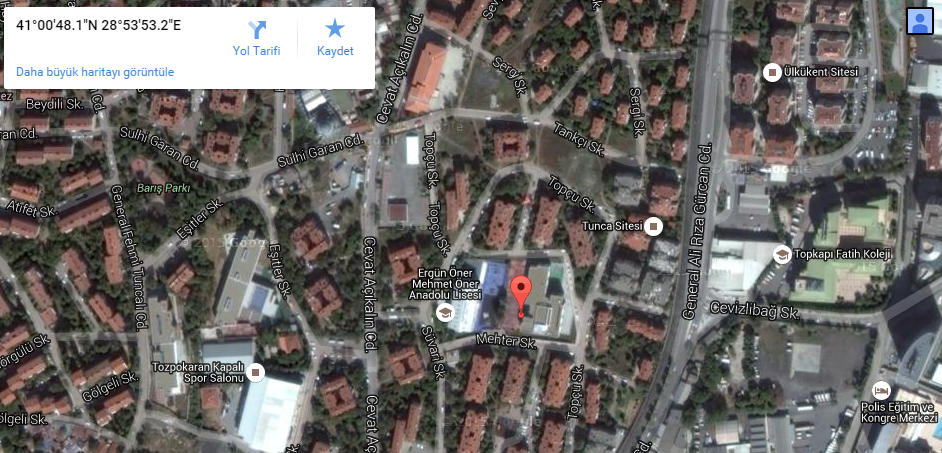 